COLLEGE OF SCIENCE, HEALTH AND ENGINEERING – ENVIRONMENTAL MANAGEMENT AND EVOLUTIONCitation
Awarded to talented students from the Albury/Wodonga region who are studying in the Department of Environment and Evolution on the Albury-Wodonga campus in their final year of study and who have demonstrated their commitment to the future of their profession within the local community.Value:  $1,500.	Eligibility and CriteriaEligibility and Criteria
One scholarship of $1,500 to be awarded to a student studying in the Department of Environment and Evolution:local resident from the Albury/Wodonga region (the Albury/Wodonga region incorporates the surrounding shires of Wodonga, Corowa, Greater Hume, Towong and Indigo).entering final year of study.proven academic achievement.demonstrated commitment to a future profession within the field of study, with evidence of the contribution this may have to the local area.  NB:	Relevant documentation must be provided to support 1, 3 and 4 above.  (1 – Drivers Licence/Bank Statement/other proof of residency; 3 – copy of results transcript; 4 – a referee report and an individual testimonial.   Award Selection – Please complete the CHECK LIST belowApplications will be received by the Office of the Head of Campus, Albury-Wodonga Campus.Personal Details (please use block letters)La Trobe Student ID number	        
Contact DetailsCHECK LIST: Applications will be assessed on the information contained in the following attachments.
Have you completed all details on your cover sheet?	□Have you attached proof you are from the Albury/Wodonga region?	□Have you attached an individual testimony/letter to the selection committee demonstrating your commitment 
to the future of your profession and how you might use it for the benefit of the local/regional community(ies)? 	□Have you attached a relevant referee report?	□Return your application to: Campus Administration OfficerHead of Campus Office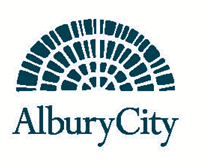 La Trobe UniversityAlbury-Wodonga CampusPO Box 821WODONGA VIC 3689T (02) 60249782F (02) 60249777E hoc.aw@latrobe.edu.au 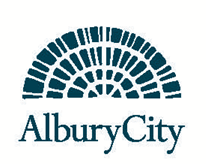 TitleGiven name	Family name / SurnameStreet Address:Street Address:Street Address:Street Address:Street Address:Suburb:Suburb:State:State:Postcode:Email:Email:Email:Email:Email:Telephone (home):Telephone (work):Telephone (work):Telephone (mobile):Telephone (mobile):